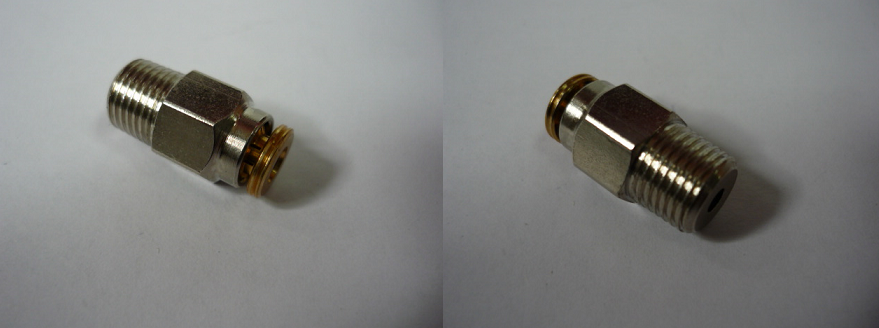 Код из 1САртикулНаименование/ Бренд/ПоставщикГабаритыД*Ш*В,ммМасса,грМатериалМесто установки/Назначение F00356680001900214FФитинг прямой с цилиндрической резьбой 0001900214FМеталлСверлильно-присадочный станок с ЧПУ Cyflex F900 F00356680001900214FМеталлСверлильно-присадочный станок с ЧПУ Cyflex F900 F00356680001900214FSCMМеталлСверлильно-присадочный станок с ЧПУ Cyflex F900